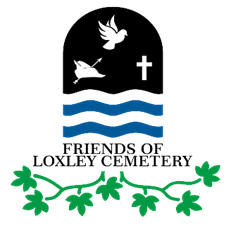 MEMBERSHIP SUBSCRIPTION FORM 2021Friends of Loxley CemeteryFirst name:  ____________________________________________Surname:    ____________________________________________Address:      ____________________________________________Email:         ____________________________________________Tel No:        ____________________________________________Is your membership a renewal?    Y / N    or new?   Y / N Yearlong Membership subscription costs £5.Valid from 1st January.   Receipts will be sent by email. Please contact loxley.secretary@yahoo.com for details of payment.You can pay by cheque / PO (made payable to Friends of Loxley Cemetery) or in cashTHANK  YOU 